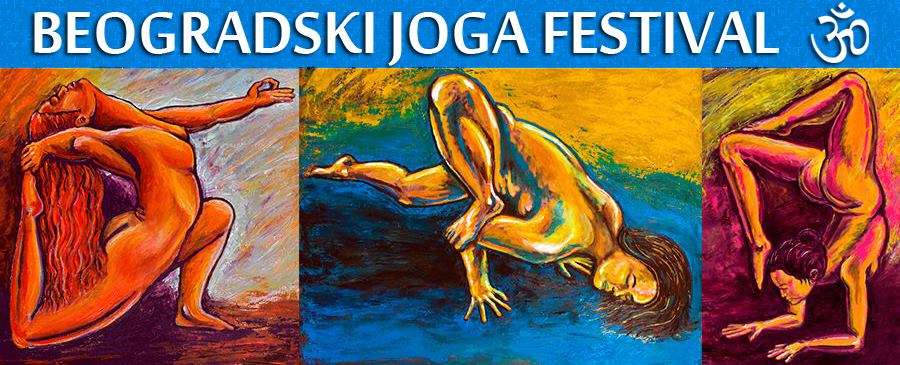 PRIJAVNI FORMULAR ZA UČEŠĆE NA FESTIVALUVreme i mestoBeogradski Joga Festival se organizuje u hotelu Tulip inn (Putnik), ul. Palmira Toljatija 9 u BeograduDatum održavanja Festivala je 28. i 29. novembar od 9:30 do 20:30 časovaUslovi učešćaCena kotizacije za učešće na Festivalu Obavezno je poneti prostirku ili peškir. Sala je obložena itisonom ali zbog higijene je nužno da svako ponese sopstvenu prostirku za vežbanjeHotel će imati u ponudi kompletan vegeterijanski ručak po ceni od 8,00 eur, koji nije uračunat u iznos kotizacije za festival, a plaćanje je dinarsko.Prijave za ručak moraju ići odmah zbog nabavke namirnica.Na ulazu se dobijaju narukvice koje obezbeđuju ulaz za oba dana trajanja festivala (ovo ne važi za prijave 1 dana po izboru). Potrebno ih je staviti na ruku i ne skidati do završetka festivala. Napravljene su od ojačanog kartona pa je tuširanje sa njima bezbedno.Podaci učesnikaPrijavu poslati na mail : beogradskijogafestival@gmail.com  I PERIODDo 10.11.2015 ( cena za 2 dana )5.000,00 dinII PERIOD0d 10. 11. do 27.11 ( cena za dva dana )6.000,00 dinIII PERIODNa dan festivala (cena za dva dana)6.500,00 dinI PERIODDo 27.11.2015. za 1 dan po izboru3.500,00 dinRUČAKKompletan vegeterijanski ručak – ponuda hotela8,00 eurModel učešća (upisati iznos iz tabele kotizacije)Prijava za ručak (zaokružiti željenu opciju)		PRVI DAN / DRUGI DAN/ NEIme i prezime prijavljenogAdresa i gradMobilni telefonE-mail adresa